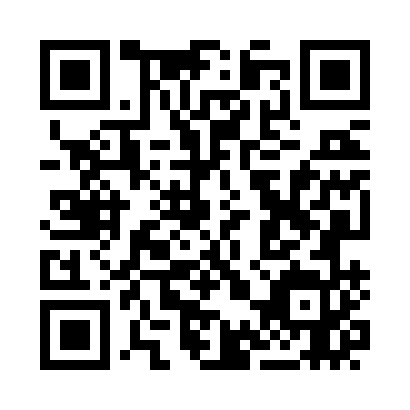 Prayer times for Raasdorf, AustriaWed 1 May 2024 - Fri 31 May 2024High Latitude Method: Angle Based RulePrayer Calculation Method: Muslim World LeagueAsar Calculation Method: ShafiPrayer times provided by https://www.salahtimes.comDateDayFajrSunriseDhuhrAsrMaghribIsha1Wed3:245:3412:514:508:0810:102Thu3:215:3312:514:518:0910:123Fri3:185:3112:514:528:1110:144Sat3:165:3012:504:528:1210:175Sun3:135:2812:504:538:1410:196Mon3:105:2612:504:538:1510:227Tue3:085:2512:504:548:1610:248Wed3:055:2312:504:548:1810:269Thu3:025:2212:504:558:1910:2910Fri2:595:2012:504:558:2010:3111Sat2:575:1912:504:568:2210:3412Sun2:545:1812:504:568:2310:3613Mon2:515:1612:504:578:2510:3914Tue2:485:1512:504:578:2610:4115Wed2:465:1412:504:588:2710:4416Thu2:435:1212:504:588:2810:4617Fri2:405:1112:504:598:3010:4918Sat2:385:1012:504:598:3110:5119Sun2:355:0912:505:008:3210:5420Mon2:335:0812:505:008:3310:5721Tue2:335:0712:505:018:3510:5922Wed2:335:0612:505:018:3611:0023Thu2:325:0512:515:018:3711:0124Fri2:325:0412:515:028:3811:0125Sat2:325:0312:515:028:3911:0226Sun2:315:0212:515:038:4011:0227Mon2:315:0112:515:038:4111:0328Tue2:315:0012:515:048:4311:0429Wed2:314:5912:515:048:4411:0430Thu2:304:5912:515:048:4511:0531Fri2:304:5812:525:058:4611:05